GỢI Ý GIẢI BÀI TẬP ĐỌC 3 VÀM CỎ ĐÔNG TRANG 107Câu 1 (trang 107 sgk Tiếng Việt 3): Tình cảm của tác giả đối với dòng sông thể hiện qua các câu nào ở khổ 1?Đáp Án:Tình cảm của tác giả đối với dòng sông thể hiện ở các câu: Anh mãi gọi với lòng tha thiết Vàm Cỏ Đông ! Ơi Vàm cỏ ĐôngCâu 2 (trang 107 sgk Tiếng Việt 3): Dòng sông Vàm cỏ Đông có những nét gì đẹp?Đáp Án:Dòng Vàm cỏ Đông có nhiều nét đẹp :Bốn mùa soi từng mảnh mây trờiTừng ngọn dừa gió đưa phe phẩyBóng lồng trên sóng nước chơi vơiCâu 3 (trang 107 sgk Tiếng Việt 3): Vì sao tác giả ví con sông quê mình như dòng sữa mẹ?Đáp Án:Tác giả ví con sông như dòng sữa mẹ vì sông luôn đem dòng nước ngọt lành về tưới cho cây, cho lúa thêm xanh và sông cũng luôn đem phù sa về bồi đắp cho bờ bãi, ruộng đồng thêm màu mỡ.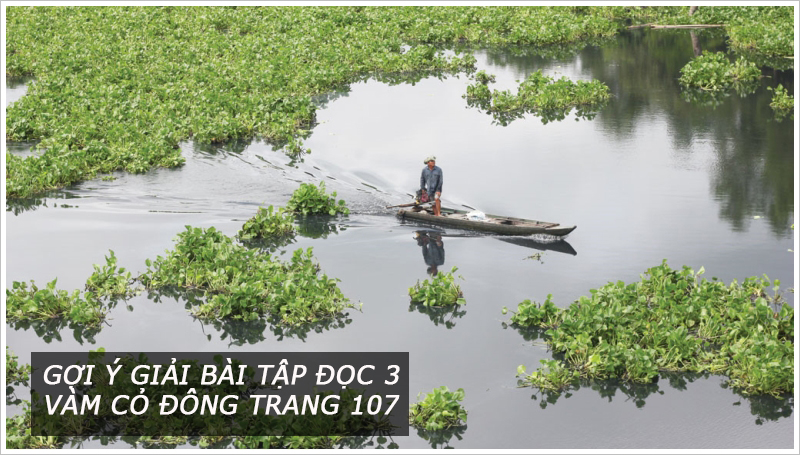 